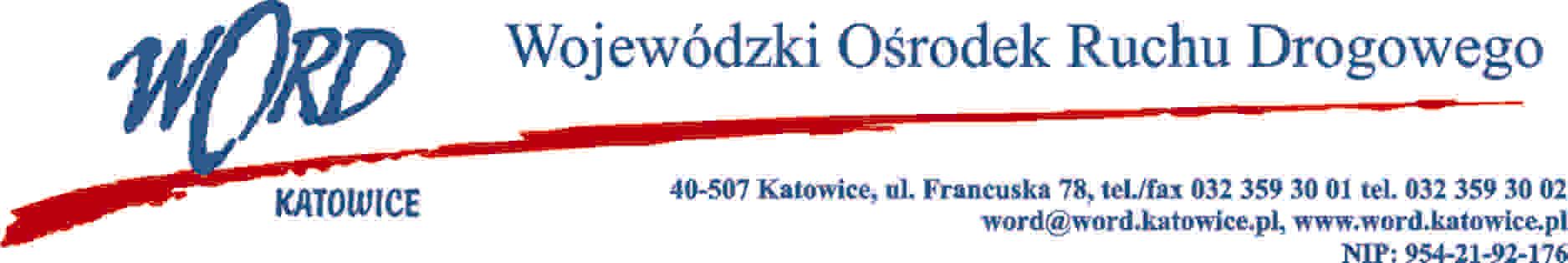 Katowice 13.03.2023 r.Zgodnie z art. 284 ust. 2 ustawy – Prawo zamówień publicznych z 11 września 2019 r. (Dz. U. z  2022 r., poz. 1710 ze zm.), Zamawiający udziela wyjaśnień treści Specyfikacji Warunków Zamówienia dot. postępowania prowadzonego w trybie podstawowym pn.: „Świadczenie usług z zakresu ubezpieczenia majątkowego i odpowiedzialności cywilnej (część I) i  ubezpieczenia komunikacyjnego (część II) dla wojewódzkiego ośrodka ruchu drogowego w KatowicachPytanie: Czy zamawiający planuje w okresie ubezpieczenia określonym zapisami SIWZ zakup pojazdu o wartości jednostkowej powyżej 800 000 zł (Suma Ubezpieczenia)?Odpowiedź:Zamawiający nie planuje w okresie ubezpieczenia określonym zapisami SWZ zakup pojazdu o wartości jednostkowej powyżej 800 000 zł.Pytanie: Czy zamawiający  w przypadku zgłoszenia  do ubezpieczenia, w ubezpieczeniu AC pojazdu o wartości jednostkowej powyżej 800 000 zł (sumy ubezpieczenia) wyraża zgodę na renegocjację stawki AC?Odpowiedź:Zamawiający nie wyraża zgody.Pytanie: W związku z istniejącą sytuacją w Europie, prosimy o wyłączenie z odpowiedzialności Ubezpieczyciela wszystkich szkód.Odpowiedź:Zamawiający nie wyraża zgody.Pytanie: Ubezpieczenie assistance – prosimy o ograniczenie zakresu ochrony wyłącznie do pojazdów osobowych, dostawczych i  ciężarowych o dopuszczalnej masie całkowitej do 3,5 t, które posiadają ubezpieczenie autocasco oraz ich wiek nie przekracza 15 lat.Odpowiedź:Zamawiający wyraża zgodę na ograniczenie zakresu ochrony do pojazdów osobowych, dostawczych i ciężarowych o dopuszczalnej masie całkowitej do 3,5 tPytanie: Prosimy o usunięcie z zakresu ubezpieczenia następstw nieszczęśliwych wypadków kierowców i pasażerów świadczeń:Zwrot kosztów nabycia środków pomocniczych i protez proporcjonalnie do stopnia trwałego uszczerbku, lecz nie więcej niż do wysokości 10 % sumy ubezpieczeniaZwrot kosztów leczenia NWOdpowiedź:Zamawiający nie wyraża zgody.Pytanie: Ubezpieczenie assistance – prosimy o wykreślenie zapisu:W ubezpieczeniu  Asistance (o ile przewiduje wyłącznie bezgotówkowe rozliczenia i zlecanie holowania przez Centrum Assistance) wprowadza się możliwość refundacji przez Ubezpieczyciela udokumentowanych wydatków gotówkowych poniesionych na ryzyka   objęte ubezpieczeniem Assistance, kiedy kontakt z centrum Assistance był niemożliwy z przyczyn losowych takich jak np. kiedy kierowca poszkodowanego pojazdu nie był w stanie tego uczynić ze względu na doznane w kolizji obrażenia, utratę świadomości, śmierć, niesprawny telefon, brak dostępu do telefonu.W przypadku braku zgody na powyższe prosimy o wprowadzenie limitu 10 000 zł na jedno i wszystkie zdarzenia w rocznym okresie ubezpieczenia.Odpowiedź:Zamawiający nie wyraża zgody.Pytanie: W celu oceny informacji o dotychczasowym przebiegu ubezpieczeń – prosimy o odpowiedź na poniższe pytania: czy Zamawiający w okresie ostatnich 3 ostatnich lat był ubezpieczony (co najmniej) w zakresie wszystkich ubezpieczeń określonych w SWZ?  W przypadku odpowiedzi negatywnej, prosimy o wskazanie różnicczy wszystkie obiekty/lokalizacje były dotychczas objęte ochroną? W przypadku odpowiedzi negatywnej, prosimy o wskazanie różnicczy zakres ochrony w ramach poszczególnych ubezpieczeń był analogiczny do określonego w SWZ? W przypadku istotnych różnic w zakresach poszczególnych ubezpieczeń – prosimy o ich wskazaniejakie franszyzy / udziały własne miały zastosowanie do dotychczasowych umów?Odpowiedź:TakTakTakAnalogiczne do określonych w SWZ.Pytanie: Czy w okresie ostatnich 30 lat w zgłaszanych do ubezpieczenia lokalizacjach wystąpiły szkody powodziowe? Czy występuje zagrożenie powodziowe/podtopieniami? Jeśli tak, prosimy o podanie informacji, w którym roku nastąpiła powódź/podtopienie, jakie mienie zostało dotknięte szkodą i w jakiej wysokości oraz jakie były/są działania prewencyjne Zamawiającego po takich szkodach.Odpowiedź:Nie.Pytanie: Czy w okresie ostatnich 10 latach w zgłaszanych do ubezpieczenia lokalizacjach wystąpiły szkody spowodowane podniesieniem się wód gruntowych lub szkody spowodowane podtopieniami (obfite opady atmosferyczne)? Jeśli tak, prosimy o podanie informacji, w którym roku wystąpiły te zdarzenia, jakie mienie zostało dotknięte szkodą i w jakiej wysokości oraz jakie były działania prewencyjne Zamawiającego po takich szkodach?Odpowiedź:2018 – zalanie na skutek obfitych opadów atmosferycznych, spiętrzenie wody deszczowej na dachu – szkoda dotknęła budynek, sprzęt, wyposażenie. Dodatkowe uszczelnienie świetlików dachowych.2022 - zalanie na skutek obfitych opadów atmosferycznych, zapadanie ziemi – plac manewrowy.Plac naprawiono zgodnie z aktualnymi technologiami.Pytanie: Prosimy o potwierdzenie, że wszystkie budynki zgłoszone do ubezpieczenia posiadają pozwolenie na użytkowanie stosownie do aktualnego przeznaczenia; w przeciwnym wypadku prosimy o wskazanie budynków nieposiadających takiego pozwolenia wraz z określeniem przyczyny.Odpowiedź:Zamawiający potwierdza.Pytanie: Ryzyko podniesienia się poziomu wód gruntowych- prosimy o wprowadzenie limitu odpowiedzialności w wysokości 200.000 zł na jedno i wszystkie zdarzenia w rocznym okresie ubezpieczenia lub inny akceptowalny przez Zamawiającego.Odpowiedź:Brak zgody.Pytanie: Czy Zamawiający planuje w okresie trwania umowy ubezpieczenia wyłączyć z eksploatacji jakiekolwiek budynki/budowle? Jeśli tak, prosimy o wskazanie które i o jakiej wartości?Odpowiedź:Nie.Pytanie: Klauzula wartości przezornych/kwot niepokrytych- prosimy o wprowadzenie poprawnej wartości limitu- 500.000,00.Odpowiedź:Zgoda (pomyłka pisarska)Pytanie: Prosimy o potwierdzenie, że zabezpieczenia przeciwpożarowe w miejscu ubezpieczenia są zgodne z obowiązującymi przepisami prawa oraz posiadają aktualne przeglądy i badania; w przeciwnym wypadku prosimy o wskazanie lokalizacji/obiektów niespełniających powyższego warunku wraz z określeniem przyczyny.Odpowiedź:Zamawiający potwierdza.Pytanie: Prosimy o potwierdzenie, że wszystkie budynki zgłoszone do ubezpieczenia i ich instalacje poddawane są regularnych przeglądom wynikającym z przepisów prawa, co potwierdzone jest każdorazowo pisemnymi protokołami; w przeciwnym wypadku prosimy o wskazanie budynków niespełniających powyższego warunku wraz z określeniem przyczyny.Odpowiedź:Zamawiający potwierdza.Pytanie: Prosimy o potwierdzenie, iż w sprawach nieuregulowanych w SWZ zastosowanie mają przepisy prawa oraz Ogólne Warunki Ubezpieczenia Wykonawcy.  W związku z powyższym, jeżeli OWU wskazują przesłanki wyłączające bądź ograniczające odpowiedzialność Ubezpieczyciela, to mają one zastosowanie, chyba, że Zamawiający wprost włączył je do zakresu ubezpieczenia w SWZ.Odpowiedź:Potwierdzamy, iż w sprawach nieuregulowanych w SWZ zastosowanie mają przepisy prawa oraz Ogólne Warunki Ubezpieczenia Wykonawcy. W związku z powyższym, jeżeli OWU wskazują przesłanki wyłączające bądź ograniczające odpowiedzialność Ubezpieczyciela, to mają one zastosowanie.Pytanie: Prosimy o potwierdzenie, że limity odpowiedzialności wprowadzone zapisami SWZ będą miały zastosowanie do umowy, choćby OWU Wykonawcy nie przewidywały limitu odpowiedzialności dla danego ryzyk lub przewidywały go w wyższej wysokości, niż limit określony zapisami SWZ.Odpowiedź:Zamawiający potwierdza z uwzględnieniem KLAUZULI WARUNKÓW ZASTOSOWANIA KLAUZUL BROKERSKICH Pytanie: Prosimy o informację, czy w okresie umowy ubezpieczenia Zamawiający planuje prowadzić inwestycje związane z  rozbudową/dobudową obecnie funkcjonujących obiektów? Jeśli tak, prosimy o informację w jakim zakresie oraz jakiej wartości będą to prace.Odpowiedź:Tak- w zakresie opisanym w SWZ (trwają prace remontowo-budowlane w wydzielonej części obiektu w Katowicach w ramach inwestycji pt. Przebudowa budynku usługowo – administracyjnego na potrzeby nowej siedziby Krajowego Centrum BRD oraz przebudowa wewnętrznej infrastruktury technicznej (instalacje C.O. i WOD-KAN, wentylacja mechaniczna, instalacja gazowa, instalacja elektryczna i teletechniczna), przebudowa ciągu pieszo – jezdnego, przebudowa i wykonanie nowych miejsc postojowych, budowa miasteczka rowerowego przebudowa wewnętrznej instalacji kanalizacji deszczowej oraz wewnętrznej instalacji oświetlenia zewnętrznego (planowane włączenie obiektu do ubezpieczenia po odbiorze robót – 11.2023); wartość ok.11 mln złPytanie: Prosimy o potwierdzenie, że intencją Zamawiającego jest objęcie ochroną zdarzeń nagłych, nieprzewidzianych i niezależnych od woli Ubezpieczonego powodujących zniszczenie, uszkodzenie lub utratę przedmiotów objętych ubezpieczeniem.Odpowiedź:Zamawiający potwierdza.Pytanie: Prosimy o potwierdzenie, że nie jest intencją Zamawiającego objęcie ochroną mienia będącego w budowie. Odpowiedź:Zamawiający potwierdza z zastrzeżeniem Klauzuli ubezpieczenia prac  budowlanych, montażowych i instalacyjnych.Pytanie: Klauzula reprezentantów: prosimy o potwierdzenie, że Ubezpieczyciel zachowuje prawo regresu do sprawcy szkody wyrządzonej umyślnie.Odpowiedź:Zamawiający potwierdza.Pytanie: Klauzula oględzin- prosimy o możliwość wprowadzenia poniższego zapisu:„W sytuacji kiedy Ubezpieczający/Ubezpieczony przystąpi samodzielnie do likwidacji szkody, sporządzi pisemny protokół zawierający: datę i przyczynę powstania szkody wraz z opisem zdarzenia,szacunkową wartość szkody,dane i podpisy osób sporządzających protokół oraz datę jego sporządzenia,podpisy przedstawicieli ubezpieczonego, świadka zdarzenia lub osoby, która wykryła szkodę, oświadczenie sprawcy szkody,wykaz uszkodzonego mienia wraz z dokumentacją fotograficzną,w przypadku szkody w lokalach wynajmowanych - kopię umowy najmu lokalu,w przypadku zalania - protokół spisany z najemcą lub wynajmującym.”Odpowiedź:Zamawiający wyraża zgodę.Pytanie: Prosimy o potwierdzenie, że wszędzie gdzie jest mowa o kosztach, Zamawiający oczekuje pokrycia dla kosztów wynikających ze zdarzenia objętego zakresem ubezpieczenia.Odpowiedź:Zamawiający potwierdza.Pytanie: Klauzula warunków i taryf - prosimy o potwierdzenie, że postanowienia niniejszej klauzuli nie mają zastosowania dla ryzyk wcześniej nie obejmowanych ochroną.Odpowiedź:Umowa ubezpieczenia dotyczy określonych ryzyk objętych ochroną i w tym zakresie ma zastosowanie Klauzula warunków i taryf.Pytanie: Klauzula warunków i taryf - prosimy o potwierdzenie, że niniejsza klauzula nie ma zastosowania do przypadku uregulowanego w art. 816 kodeksu cywilnego.Odpowiedź:Zamawiający potwierdza.Pytanie: Klauzula lokalizacji – prosimy o dodanie zapisu: „Ochroną ubezpieczeniową w ramach niniejszej klauzuli objęte są wyłącznie lokalizacje, spełniające minimalne wymogi dotyczące zabezpieczeń przeciwpożarowych i przeciwkradzieżowych określone w  ogólnych warunkach ubezpieczenia Wykonawcy”.Odpowiedź:Zgoda z zastrzeżeniem klauzul przyjmujących istniejący system zabezpieczeń.Pytanie: W kontekście klauzul przyjmujących istniejący system zabezpieczeń, prosimy o potwierdzenie, że zabezpieczenia przeciwpożarowe zastosowane w miejscach ubezpieczenia są zgodne z obowiązującymi przepisami oraz posiadają aktualne przeglądy i badania; w  przeciwnym wypadku prosimy o wskazanie lokalizacji niespełniających powyższego warunku wraz z określeniem przyczyny.Odpowiedź:Zamawiający potwierdza.Pytanie: Prosimy o potwierdzenie, że Zamawiający nie oczekuje pokrycia ubezpieczeniowego dla mienia w postaci linii kablowych, światłowodowych, telekomunikacyjnych, elektrycznych oraz linii naziemnych i podziemnych - znajdującego się w odległości dalszej niż 1000 m od miejsca ubezpieczenia wskazanego w umowie ubezpieczenia.Odpowiedź:Zamawiający potwierdza.Pytanie: W odniesieniu do części I Zamówienia prosimy o potwierdzenie, że ochrona nie obejmuje szkód związanych z ruchem pojazdów oraz szkód które mogłyby być lub są objęte ubezpieczeniem AutoCasco (np. ochrona nie obejmuje kradzieży pojazdu oraz utarty rzeczy pozostawionych w tych pojazdach).Odpowiedź:W odniesieniu do części I Zamówienia potwierdzamy, że ochrona nie obejmuje szkód związanych z ruchem pojazdów oraz szkód które mogłyby być lub są objęte ubezpieczeniem AutoCasco.Pytanie: Prosimy o potwierdzenie, że wszędzie, gdzie jest mowa o limicie odpowiedzialności należy rozumieć, że jest to limit na jedno i wszystkie zdarzenia w rocznym okresie ubezpieczenia.Odpowiedź:Zamawiający potwierdza.Pytanie: W odniesieniu do OC za czynności podwykonawców prosimy o dokonanie następującej modyfikacji „OC za czynności podwykonawców z prawem do regresu do podwykonawców, dla których Ubezpieczony nie jest udziałowcem i/lub właścicielem. W przypadku powierzenia określonych czynności osobie fizycznej, regres jest wyłączony”.Odpowiedź:Zgoda z zastrzeżeniem Klauzuli wyłączenia regresu wobec zatrudnionych.Pytanie: W odniesieniu do OC – szkody w mieniu (w tym w pojazdach) pracowników oraz ich osób bliskich- prosimy o potwierdzenie, że zakres ochrony nie obejmuje kradzieży pojazdów. Odpowiedź:Zamawiający potwierdza.Pytanie: Prosimy o potwierdzenie, że zakres ubezpieczenia odpowiedzialności cywilnej nie obejmuje szkód powstałych na terenie USA, Kanady, Australii i Nowej Zelandii.Odpowiedź:Zamawiający potwierdza.Pytanie: Prosimy o wskazanie numerów PKD działalności, które mają zostać objęte ochroną ubezpieczeniową.Odpowiedź:65.12.Z, 68.20.Z, 85.53.ZPytanie: Prosimy o potwierdzenie, że zakres ochrony ubezpieczenia odpowiedzialności cywilnej nie obejmuje i nie będzie obejmować szkód powstałych w związku z prowadzeniem działalności medycznej, badawczej, farmaceutycznej, a także udzielaniem świadczeń zdrowotnych.Odpowiedź:Zamawiający potwierdza.Pytanie: Prosimy o potwierdzenie, że prowadzona działalność związana jest m.in. z nauką jazdy wyłącznie drogowymi pojazdami silnikowymi.Odpowiedź:Zamawiający potwierdza.Pytanie: Prosimy o potwierdzenie, że Zamawiający nie prowadzi działalności związanej z wynajmem obiektów przemysłowych, obiektów wystawowych, magazynów lub hal przeznaczonych na użytek handlu hurtowego.Odpowiedź:Zamawiający informuje, iż prowadzi działalność związaną z wynajmem obiektów na użytek handlu hurtowego oraz obiektów wystawowych (OT Bytom ul. Strzelców Bytomskich 98).Pytanie: Jakiego rodzaju budowle zostały zgłoszone do ubezpieczenia od wszystkich ryzyk?Odpowiedź:Drogi, place, ogrodzenia, stacja paliw, budowle elektryczne.Pytanie: Prosimy o potwierdzenie, że Zamawiający nie zgłasza i nie będzie zgłaszał do ubezpieczenia od wszystkich ryzyk budowli hydrotechnicznych. W przypadku braku potwierdzenia, prosimy o wskazanie sumy ubezpieczenia tej kategorii mienia.Odpowiedź:Zamawiający potwierdza.Pytanie: Prosimy o potwierdzenie, że Zamawiający nie zgłasza i nie będzie zgłaszał do ubezpieczenia od wszystkich ryzyk dróg publicznych. W przypadku braku potwierdzenia, prosimy o wskazanie sumy ubezpieczenia tej kategorii mienia.Odpowiedź:Zamawiający potwierdza.Pytanie: Prosimy o potwierdzenie, że Zamawiający nie zgłasza i nie będzie zgłaszał do ubezpieczenia od wszystkich ryzyk napowietrznych sieci energetycznych, znajdujących się w odległości większej niż 1000m od miejsca ubezpieczenia określonego w umowie. W  przypadku braku potwierdzenia, prosimy o wskazanie sumy ubezpieczenia tej kategorii mienia.Odpowiedź:Zamawiający potwierdza.Pytanie: Klauzula ubezpieczenia robót budowlanych, montażowych i instalacyjnych – prosimy o potwierdzenie, że ochrona dotyczy prac, które:nie naruszają stabilności konstrukcji nośnej lub dachowej (w tym pokrycia) budynku lub budowliprowadzone są w obiektach oddanych do użytkowania.Odpowiedź:Zamawiający potwierdza.Pytanie: Prosimy o potwierdzenie, że zakres odpowiedzialności cywilnej nie obejmuje i nie będzie obejmował szkód objętych ochroną w  ramach jakiegokolwiek systemu ubezpieczeń obowiązkowych (np. Obowiązkowe ubezpieczenie odpowiedzialności cywilnej zarządcy nieruchomości; obowiązkowe ubezpieczenia OC, w tym z tytułu wykonywania zawodu) a żadne z wnioskowanych rozszerzeń odpowiedzialności nie stanowi nadwyżki nad jakiekolwiek ubezpieczenie obowiązkowe.Odpowiedź:Zamawiający potwierdza.Pytanie: Prosimy o potwierdzenie, że zakres ubezpieczenia OC w związku z organizacją/współorganizacją, przeprowadzaniem imprez,  nie obejmuje szkód związanych z organizacją imprez motorowych, wodnych, motorowodnych, lotniczych, takich, gdzie celem jest uzyskanie prędkości maksymalnej  oraz imprez obejmujących sporty ekstremalne, rozumiane jako sporty wysokiego ryzyka uprawiane w celu osiągnięcia maksymalnych wrażeń, związane z aktywnością fizyczną zagrażającą zdrowiu i życiu, do których zalicza się takie  dyscypliny jak np. żeglowanie ze spadochronem, jazda na nartach i snowboardzie poza wyznaczonymi trasami, nurkowanie z akwalungiem, wspinaczka wysokogórska i skalna, speleologia, skoki bungee, sporty uprawiane na rzekach górskich (rafting, canyoning, hydrospeed, kajakarstwo górskie), le parkur, kitesurfing.Odpowiedź:Potwierdzamy, z zastrzeżeniem imprez z udziałem motorów/motocykli, gdzie celem nie jest osiągniecie prędkości maksymalnych – takie mogą być organizowane/współorganizowane.Pytanie: Ubezpieczenie szkód w środowisku naturalnym – prosimy o potwierdzenie, że dotyczy zdarzeń nagłych, niezamierzonych ani nieprzewidzianych przez Ubezpieczającego.Odpowiedź:Zamawiający potwierdza.Pytanie: W odniesieniu do ubezpieczenia OC prosimy o potwierdzenie, że intencją Zamawiającego jest objęcie szkód wynikających z zatruć pokarmowych, zakażeń lub przeniesienia choroby zakaźnej (z wyłączeniem HIV, prionów, encefalopatii gąbczastych), o których istnieniu Ubezpieczony przed powstaniem szkody nie wiedział lub przy zachowaniu należytej staranności nie mógł się dowiedzieć.Odpowiedź:Potwierdzamy, że intencją Zamawiającego jest objęcie szkód wynikających z zatruć pokarmowych, zakażeń lub przeniesienia choroby zakaźnej, o których istnieniu Ubezpieczony przed powstaniem szkody nie wiedział lub przy zachowaniu należytej staranności nie mógł się dowiedzieć.Pytanie: W odniesieniu do ubezpieczenia OC prosimy o potwierdzenie, że szkody wynikające z utraty rzeczy nie obejmują szkód polegających na zaginięciu, podmianie, brakach inwentarzowych mienia, szkód powstałych w związku z: poświadczeniem nieprawdy, podstępem, wymuszeniem, szantażem, przywłaszczeniem, niszczeniem, usuwaniem, ukrywaniem, przerabianiem lub podrabianiem dokumentów lub znaków identyfikacyjnych, wprowadzeniem w błąd lub wykorzystaniem pozostawania w błędzie.Odpowiedź:Zamawiający nie potwierdza.Pytanie: W odniesieniu do ubezpieczenia OC prosimy o wykreślenie pkt 6- Ochrona nie zawiera wyłączenia związanego ze stopniowym lub długoterminowym oddziaływaniem temperatury, gazów, oparów lub wilgoci, pleśni, dymu, sadzy, kurzu, hałasu oraz które powstały na skutek zagrzybienia, zapadnięcia się lub osiadania terenu, zalania przez  wody stojące, płynące, lub innych podobnych czynników.Odpowiedź:Brak zgody.Pytanie: Prosimy o potwierdzenie, że w ubezpieczeniu OC za szkody wyrządzone w środowisku naturalnym Ubezpieczyciel nie odpowiada za szkody regulowane przepisami Dyrektywy 2004/35/WE Parlamentu Europejskiego i Rady w sprawie odpowiedzialności za środowisko w odniesieniu do zapobiegania i zaradzania szkodom wyrządzonym w środowisku naturalnym.Odpowiedź:Zamawiający potwierdza.Pytanie: Prosimy o potwierdzenie, że w odniesieniu do rozszerzenia odpowiedzialności o czyste straty finansowe Zamawiający akceptuje wyłączenia odpowiedzialności zawarte w OWU Wykonawcy.Odpowiedź:Zamawiający potwierdza.Pytanie: W odniesieniu do rozszerzenia odpowiedzialności o czyste straty finansowe- prosimy o wprowadzenie limitu odpowiedzialności- proponujemy 200.000,00 zł na jedno i wszystkie zdarzenia w rocznym okresie ubezpieczenia. Odpowiedź:Zgoda na sublimit 500.000,00 złotych.Pytanie: Ryzyko katastrofy budowlanej- prosimy o potwierdzenie, że jest objęte ochroną na zasadach Klauzuli katastrofy budowlanej. Odpowiedź:Zamawiający potwierdza.Pytanie: Katastrofa budowlana- prosimy o wprowadzenie następującego zapisu:Z zachowaniem pozostałych niezmienionych niniejszą klauzulą postanowień OWU i umowy ubezpieczenia ustala się, że: 1.	Zakres ochrony ubezpieczeniowej obejmuje szkody w mieniu zgłoszonym do ubezpieczenia powstałe w wyniku katastrofy budowlanej rozumianej jako niezamierzone, gwałtowne zniszczenie obiektu budowlanego lub jego części, a także konstrukcyjnych elementów rusztowań, elementów urządzeń formujących, ścianek szczelnych i obudowy wykopów.2.	Z odpowiedzialności TU wyłączone są szkody:1)	wynikłe ze zdarzeń powstałych w budynkach, w których prowadzone są roboty budowlane wymagające pozwolenia na budowę,2)	w budynkach przeznaczonych do rozbiórki, będących w jej trakcie lub też wyłączonych z eksploatacji, a także mieniu tam zgromadzonym.3)	która powstała na skutek lub do której przyczyniły się niewłaściwe warunki eksploatacji w szczególności rozumiane jako zbyt duże obciążenie, przeróbki niezgodne z zasadami budowlanymi, braki w remontach i bieżącym utrzymaniu.Odpowiedź:Zamawiający wyraża zgodę.Pytanie: Prosimy w potwierdzenie, że w OC za produkt gastronomiczny ochrona nie będzie obejmować szkód związanych z następstwem przeniesienia choroby Creutzfeldta-Jacoba oraz innych encefalopatii gąbczastych.Odpowiedź:Zamawiający nie potwierdza.Pytanie: Prosimy o potwierdzenie, że istotne zmiany postanowień zawartej umowy w stosunku do treści oferty w zakresie części I Zamówienia będą możliwe wyłącznie za zgodą obu stron.Odpowiedź:Zamawiający potwierdza.Pytanie: W kontekście przyjęcia klauzuli ubezpieczenia prac budowlano-montażowych prosimy o informację odnośnie planowanych prac budowlano montażowych wymagających pozwolenia na budowę wraz z szacowaną wartością prac.Odpowiedź:Tak- w zakresie opisanym w SWZ (trwają prace remontowo-budowlane w wydzielonej części obiektu w Katowicach w ramach inwestycji pt. Przebudowa budynku usługowo – administracyjnego na potrzeby nowej siedziby Krajowego Centrum BRD oraz przebudowa wewnętrznej infrastruktury technicznej (instalacje C.O. i WOD-KAN, wentylacja mechaniczna, instalacja gazowa, instalacja elektryczna i teletechniczna), przebudowa ciągu pieszo – jezdnego, przebudowa i wykonanie nowych miejsc postojowych, budowa miasteczka rowerowego przebudowa wewnętrznej instalacji kanalizacji deszczowej oraz wewnętrznej instalacji oświetlenia zewnętrznego (planowane włączenie obiektu do ubezpieczenia po odbiorze robót – 11.2023); wartość ok.11 mln złPytanie: Prosimy o potwierdzenie, że zmiany umowy w zakresie ubezpieczenia OC w stosunku do oferty, na podstawie której umowę zawarto, dotyczące np. zakresu ubezpieczenia, sum gwarancyjnych, limitów, podlimitów, Ubezpieczonych, działalności objętej ochroną, wydłużenia okresu ubezpieczenia, wymagają zawsze zgody obu stron.Odpowiedź:Zamawiający potwierdza.Pytanie: Prosimy o potwierdzenie, że możliwość zmiany postanowień zawartej umowy, a w szczególności dotyczących:przedłużenia umowy, przyjęcia do ochrony działalności Zamawiającego innej niż przyjęta na początku umowy,zmiany przedmiotu ochrony ubezpieczeniowej polegającej na objęciu ochroną dodatkowego ryzyka ubezpieczeniowego, wymaga zgody obu stron.Odpowiedź:Zamawiający potwierdza.W oryginale podpis Krzysztof PrzybylskiDyrektor WORD Katowice